大阪府ギャンブル等依存症対策推進計画・別冊令和４年度版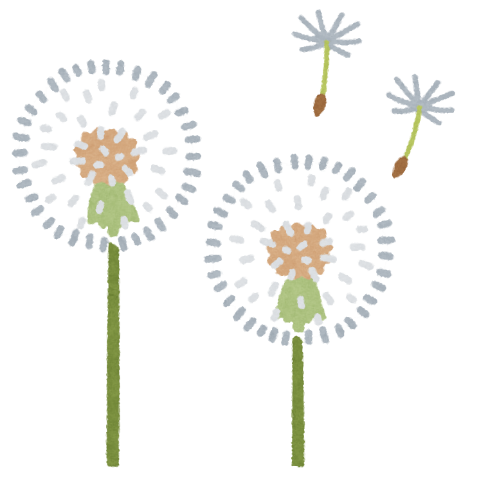 目　次１．令和４年度の依存症対策・・・・・・・・ 1２．ギャンブル依存症対策の進捗状況と取組み・・・・・・ 2　 　　　　　　（１）令和３年度の取組みの進捗状況・・・・・・・・・・・・・・・２　　　　　　　　　 （２）令和４年度の各部局の取組み・・・・・・・・・・・・・・・・４3．相談機関・・・・・・・・・・・・・・・  154．依存症専門医療機関・・・・・・・・・・　1８ 5．自助グループ・民間団体・・・・・・・・　1９依存症包括支援拠点「OATIS（オーティス）」を中心に、「普及啓発の強化」・「相談支援体制の強化」・「治療体制の強化」・「切れ目のない回復支援体制の強化」を４本柱とした総合的な依存症対策を実施する。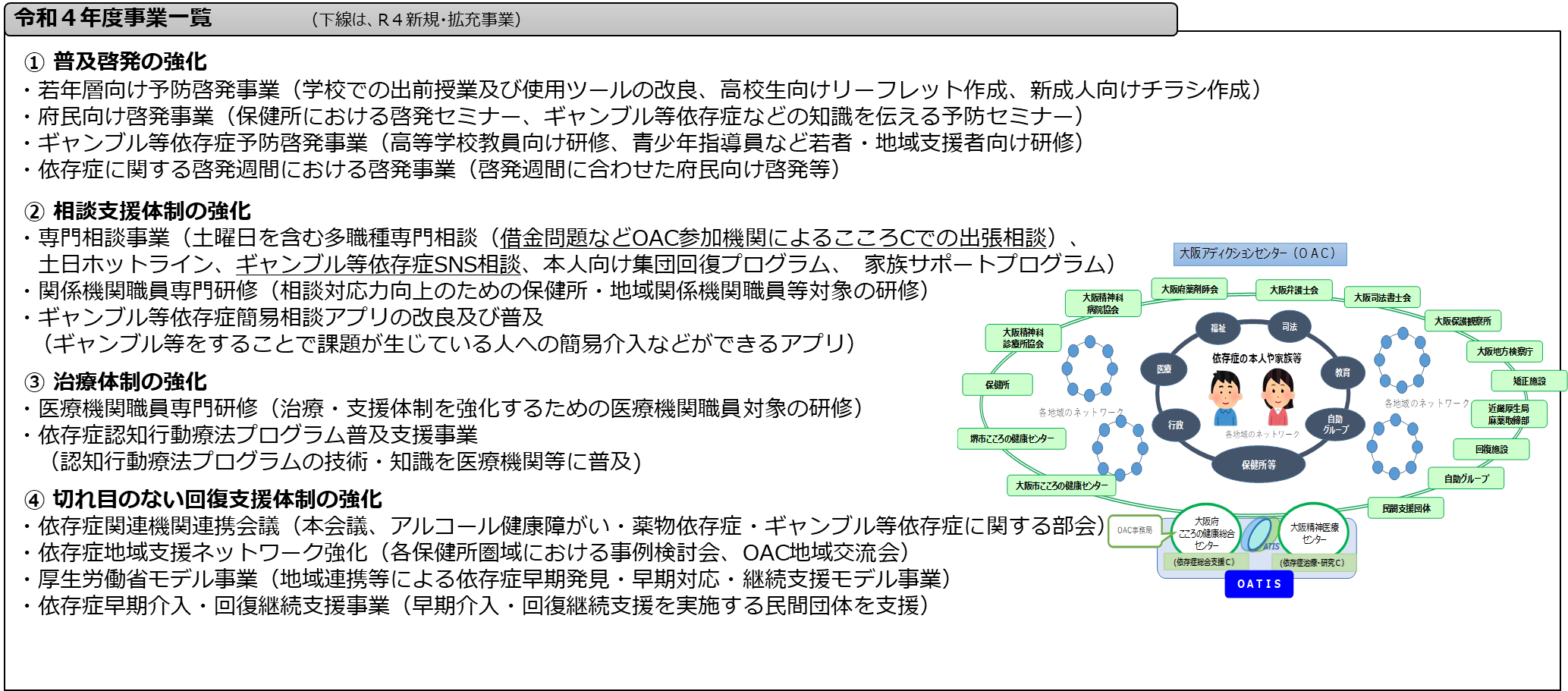 （１）令和３年度の取組みの進捗状況（２）令和４年度の各部局の取組み ➀（２）令和４年度の各部局の取組み ②（２）令和４年度の各部局の取組み ③（２）令和４年度の各部局の取組み ➃（２）令和４年度の各部局の取組み ⑤（２）令和４年度の各部局の取組み ⑥（２）令和４年度の各部局の取組み ⑦（２）令和４年度の各部局の取組み ⑧（２）令和４年度の各部局の取組み ⑨（２）令和４年度の各部局の取組み ⑩（２）令和４年度の各部局の取組み ⑪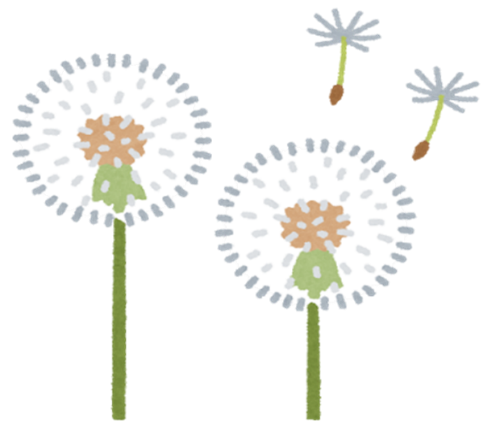 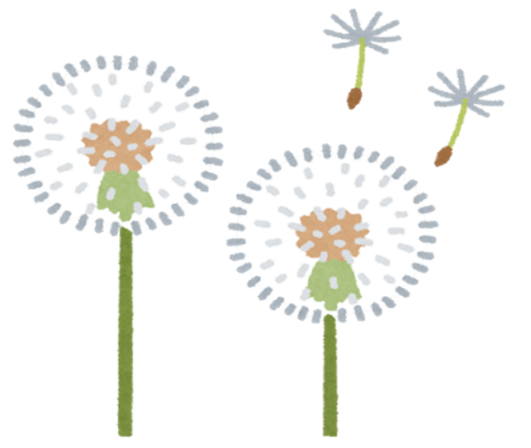 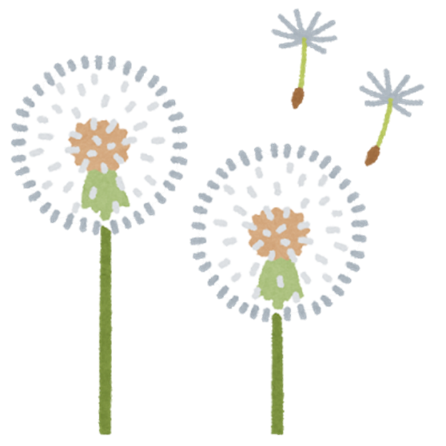 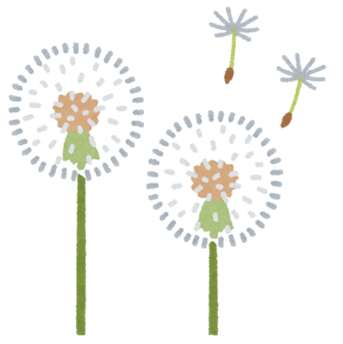 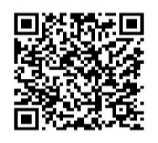 〇 大阪府保健所（依存症相談拠点）【月～金（祝日・年末年始を除く）】　※来所相談は、要予約 〇 中核市保健所（依存症相談拠点）【月～金（祝日・年末年始を除く）】　※来所相談は、要予約〇各区保健福祉センター　【月～金（祝日・年末年始を除く）、9時～17時30分】〇各保健センター　【月～金（祝日・年末年始を除く）、9時～17時30分】　※来所相談は、要予約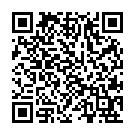 　　「広げよう　回復・治療・支援の輪　～知っておきたい依存症関係機関・団体紹介冊子～」を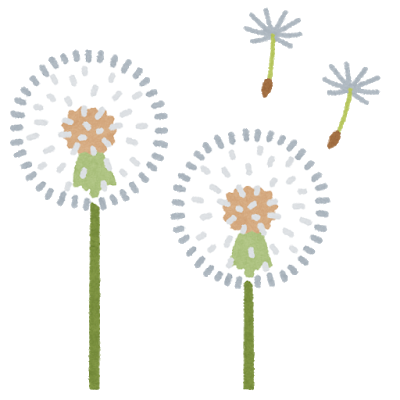 下記の府ホームページに掲載しています。　　〇 ホームページ：刊行物・リーフレット　https://www.pref.osaka.lg.jp/kokoronokenko/download/index.html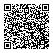 QRコード：　基本方針重点施策見える化の内容実施数値Ⅰ．普及啓発の強化➀若年層を中心とした予防啓発の充実・予防啓発を実施した学校数　　〇 出前講座実施校数　5校〇 リーフレット配布校数　313校※リーフレットは、「行動嗜癖を知っていますか？(文　部科学省作成）」を配布Ⅰ．普及啓発の強化②正しい知識の普及と理解の促進①セミナー、シンポジウムへの参加人数②セミナー、シンポジウムの参加者の理解度①参加人数　473人②アンケートで、「とても理解できた」・「おおむね理解できた」と回答した割合第１回100％（アンケート回答率38.3%）第２回100％（アンケート回答率28%）Ⅱ．相談支援体制の強化③依存症の本人及び家族等への相談支援の強化① 関係機関研修の参加人数② 関係機関研修への参加機関数　③ 大阪府こころの健康総合センター、保健所等における相談者数（実数）➃ 大阪府こころの健康総合センター、保健所等における相談者数（延数）➄ 大阪府こころの健康総合センター、保健所等における集団回復プログラム、家族サポートプログラムの参加者数①参加人数　 　延550人②参加機関数 　延406機関③相談者数　 　実398人➃相談者数　 　延1,518人➄参加者数集団回復プログラム　第１クール実8人、第２クール実９人家族サポートプログラム 　第１クール実８人　第２クール７人基本方針重点施策見える化の内容実施数値Ⅲ．治療体制の強化➃依存症の治療が可能な医療機関の充実①依存症治療拠点機関が実施する医療研修の参加人数②依存症治療拠点機関が実施する医療研修の参加医療機関数　　　③依存症治療拠点機関が実施する専門治療プログラムの参加者数①参加人数12人②参加医療機関数　9機関③参加者数  33人　　Ⅳ．切れ目のない回復支援体制の強化⑤自助グループ・民間団体の活動への支援の充実・民間団体と連携して取組みを行った回数（例：啓発イベントや研修等の実施回数・後援数・補助金交付団体数）〇啓発イベント研修等の実施回数：7回〇後援名義：0件〇補助金交付団体数：４団体（５事業）　　Ⅳ．切れ目のない回復支援体制の強化⑥さまざまな機関と連携した支援ネットワークの強化①地域での交流会・事例検討会・研修会等の参加人数②地域での交流会・事例検討会・研修会等の参加機関数③OAC内の情報共有数　①参加人数 324人②参加機関数 253機関③OAC内の情報共有数　74　回Ⅴ．大阪独自の支援体制の強化⑦予防から相談、治療及び回復支援体制の構築・依存症総合支援センターと依存症治療・研究センターが、相談者や受診者等を地域の関係機関へつないだ人数つないだ人数　　81人基本方針重点施策具体的な取組み取組み（事業）の概要担当部局名Ⅰ①児童・生徒への普及啓発「行動嗜癖」に係る注意喚起通知を府立高等学校及び中学校に送付し、生徒に対し教育するよう周知する。教育庁Ⅰ①児童・生徒への普及啓発教員研修等において、高等学校学習指導要領（平成30年告示）解説やギャンブル等依存症指導参考資料等を踏まえ、「保健」での授業等、学校の教育活動全体を通じて指導を行うよう周知する。教育庁Ⅰ①児童・生徒への普及啓発教員対象に、依存症全般の研修を実施する。健康医療部（こころの健康総合センター【※以下、こころCと記載】）Ⅰ①児童・生徒への普及啓発高校生等を対象とした依存症全般の予防啓発を実施するためのツールを、令和３年度までの実施後アンケート結果等を踏まえて、内容を更新し、活用する。健康医療部（こころC）Ⅰ①児童・生徒への普及啓発ギャンブル等依存症に関する理解を促進する予防映像教材を、教員研修等において紹介する。健康医療部（こころC）教育庁Ⅰ①児童・生徒への普及啓発ギャンブル等依存症予防に関する高校生向けのリーフレット（文部科学省作成「行動嗜癖をしっていますか？ギャンブル等にのめり込まないために」）を府内の高校3年生に配付する。健康医療部（こころC）教育庁Ⅰ①児童・生徒への普及啓発府内の高等学校に案内し、高校生を対象としたギャンブル等依存症予防など希望にあった出前授業を実施する。健康医療部（こころC）教育庁Ⅰ①大学・専修学校等へ普及啓発教職員向けの研修の対象に大学や専修学校の教員も含め、研修を実施する。健康医療部（こころC）Ⅰ①大学・専修学校等へ普及啓発希望のあった大学・専修学校等の学生を対象に、依存症の予防啓発を実施する。健康医療部（保健所・こころC）基本方針重点施策具体的な取組み取組み（事業）の概要担当部局名Ⅰ①若年層にかかわる機会がある人たちへの普及啓発青少年指導員等を対象とし、ギャンブル等依存症に関する知識についての研修を実施。福祉部健康医療部（こころC）Ⅰ②府民への普及啓発各保健所圏域ごとに府民・関係機関を対象としたセミナーや交流会を開催し、依存症に対する正しい知識を普及する。健康医療部（保健所）Ⅰ②府民への普及啓発保健所内のロビー展示や、市町村の健康展等に参加する際にリーフレット等を配布することにより、依存症に対する正しい知識を普及する。健康医療部（保健所）Ⅰ②府民への普及啓発依存症に関する基本的な知識など、正しく理解を深めるため、広く府民を対象としたセミナーを開催し、依存症の普及啓発を促進する。健康医療部（こころC）Ⅰ②府民への普及啓発新成人向けの啓発チラシを作成し、府内各市区町村で開催される成人式において配布する。健康医療部（こころC）Ⅰ②府民への普及啓発自助グループや相談窓口、医療機関の情報を掲載した冊子を研修等で配布し、相談窓口担当者が府民からの相談の際に活用してもらう。また、冊子はホームページに掲載し、府民も直接アクセスできるようにする。健康医療部（こころC）Ⅰ②府民への普及啓発「債務整理相談窓口のご案内」のリーフレットに、依存症を含めたこころの悩みの相談窓口を掲載することで、相談窓口の周知を行う。商工労働部Ⅰ②地域の支援者向けの普及啓発民生委員・児童委員、保護司等が参加する研修会等において、リーフレット等を配布する。健康医療部（地域保健課・保健所・こころC）Ⅰ②消費者向け普及啓発消費者向けイベントにおいて、リーフレット等による啓発を実施する。府民文化部　健康医療部（地域保健課・こころC）Ⅰ②働く人向けの普及啓発職場の産業保健の担当者向けの研修会などで、依存症の正しい知識の普及や相談窓口等の情報について周知を行う。健康医療部（こころC）基本方針重点施策具体的な取組み取組み（事業）の概要担当部局名Ⅰ②働く人向けの普及啓発労働環境課において、リーフレット等の配架を行う。商工労働部Ⅰ②働く人向けの普及啓発事業所のメンタルヘルス推進担当者研修会など、労働環境課で実施するセミナーの際にリーフレット等を配布する。商工労働部Ⅰ②多様な関係機関と連携したギャンブル等依存症問題啓発週間における普及啓発ギャンブル等依存症問題啓発週間において、デジタルサイネージ等を活用し啓発を行う。健康医療部（地域保健課・こころC）Ⅰ②多様な関係機関と連携したギャンブル等依存症問題啓発週間における普及啓発ギャンブル等依存症問題啓発週間において、関係機関と協力し、依存症の正しい知識の普及や相談窓口等の情報について周知を行う。健康医療部（地域保健課・こころC）Ⅰ②多様な関係機関と連携したギャンブル等依存症問題啓発週間における普及啓発ギャンブル等依存症問題啓発週間において、ロビー展示等の啓発を行う。健康医療部（地域保健課・保健所・こころC）Ⅰ②多様な関係機関と連携したギャンブル等依存症問題啓発週間における普及啓発ギャンブル等依存症問題啓発週間において、市町村に対して相談窓口の周知等の広報について協力依頼を行う。健康医療部（地域保健課）Ⅰ②多様な関係機関と連携したギャンブル等依存症問題啓発週間における普及啓発ギャンブル等依存症問題啓発週間において、大阪アディクションセンターの加盟機関・団体の取組み予定をとりまとめ、大阪府のホームページに掲載する。健康医療部（こころC）Ⅰ②多様な関係機関と連携したギャンブル等依存症問題啓発週間における普及啓発ギャンブル等依存症問題啓発週間において、関係事業者（公営競技場とぱちんこ・パチスロ営業所）と協力し、依存症の正しい知識の普及や相談窓口等の情報について周知を行う。健康医療部（地域保健課・こころC）基本方針重点施策具体的な取組み取組み（事業）の概要担当部局名Ⅱ③さまざまな相談窓口等での相談対応力向上依存症相談拠点の相談員を対象に、スキルアップのための研修を実施する。健康医療部（こころC）Ⅱ③さまざまな相談窓口等での相談対応力向上依存症専門電話相談等の相談員を対象に、スキルアップのための研修を実施する。健康医療部（地域保健課・こころC）Ⅱ③さまざまな相談窓口等での相談対応力向上さまざまな相談窓口職員を対象に、依存症の基礎知識や、相談の受け方等についての研修を実施する。
対象は、市町村の生活困窮者自立支援・生活保護・障がい福祉・保健・児童福祉・高齢福祉・人権等の相談窓口職員、消費生活相談・多重債務相談担当職員、婦人相談所の相談員・指導者、母子・父子自立支援員、子ども家庭センター職員、障害福祉サービス従事者、発達障害者支援センター職員・発達障害者地域支援マネジャー、矯正施設・更生保護官署職員、弁護士、司法書士、日本司法支援センター職員等。健康医療部（こころC）Ⅱ③さまざまな相談窓口等での相談対応力向上さまざまな相談窓口職員を対象に、依存症の相談支援に関する実践的な研修を実施する。健康医療部（こころC）Ⅱ③さまざまな相談窓口等での相談対応力向上各保健所の管轄する地域において、市町村等の地域の相談窓口担当職員を対象に、依存症の基礎知識や、相談の受け方等についての研修を実施する。健康医療部（保健所）基本方針重点施策具体的な取組み取組み（事業）の概要担当部局名Ⅱ③さまざまな相談窓口等での相談対応力向上ギャンブル等依存症問題を有する生活保護者へ適切な支援を行うことができるよう、ケースワーカーに対し、ギャンブル当依存症に関する国、府が主催するギャンブル研修等への参加を促すとともに、相談窓口等について情報提供を行う。福祉部Ⅱ③さまざまな相談窓口等での相談対応力向上子どものSOSに対応するために、教職員を対象に「精神疾患の理解と対応」をテーマとした学校教育相談課題別研修を実施する。教育庁Ⅱ③さまざまな相談窓口等での相談対応力向上依存症相談拠点等が開催する研修や事例検討の案内を相談員に周知し、参加を促進する。また、女性相談、男性相談の中で、依存症（ギャンブル等の問題）に関する要因が背景に含まれていると考えられる場合には、相談窓口等の情報提供に努める。府民文化部Ⅱ③さまざまな相談窓口等での相談対応力向上大阪府が主催する生活困窮者支援会議等で、自立相談支援機関等に対し、依存症の本人や家族等への支援や保健所等の相談窓口等について情報提供を行う。福祉部　Ⅱ③さまざまな相談窓口等での相談対応力向上消費生活相談（多重債務、住宅関連、医療等、専門相談窓口を有する相談を除く）の中で、依存症（ギャンブル等の問題）に関する要因が背景に含まれていると考えられる場合には、保健所等の相談窓口等へのつなぎや情報提供に努める。府民文化部Ⅱ③さまざまな相談窓口等での相談対応力向上大阪府が主催するDV被害者支援や児童虐待に関する会議・研修等で、支援者（団体）に対し、背景に依存症に関連した問題があった場合又は疑われる場合の支援や保健所等の相談窓口等についての情報提供を行う。福祉部Ⅱ③さまざまな相談窓口等での相談対応力向上労働環境課で実施している労働者及び使用者を対象とした労働相談及びメンタルヘルス専門相談において、依存症に関連した問題が疑われる場合には、保健所等の相談窓口等へのつなぎや情報提供に努める。商工労働部基本方針重点施策具体的な取組み取組み（事業）の概要担当部局名Ⅱ③さまざまな相談窓口等での相談対応力向上市町村との会議等や市町村相談員向けの債務整理に関する研修会において、依存症に関する相談窓口や研修会等の周知に協力する。商工労働部Ⅱ③さまざまな相談窓口等での相談対応力向上虐待・自殺未遂事案について、依存症に関連した問題が疑われる場合には、必要に応じて地域の関係機関と連携して、相談機関や医療機関等につなぐなどの支援を行う。大阪府警察本部Ⅱ③本人及び家族等への相談支援の充実依存症相談拠点において、依存症の本人及び家族等への相談支援を行う。健康医療部（保健所・こころC）Ⅱ③本人及び家族等への相談支援の充実本人向け集団回復プログラム及び家族サポートプログラム（特別講座を含む）を実施する。健康医療部（こころC）Ⅱ③本人及び家族等への相談支援の充実平日の日中に依存症について相談することが難しい人のために、第２・第４土曜日に来所相談を実施する。健康医療部（こころC）Ⅱ③本人及び家族等への相談支援の充実おおさか依存症土日ホットラインによる電話相談を実施する。健康医療部（地域保健課）Ⅱ③相談窓口等の情報提供自助グループや相談窓口、医療機関の情報を掲載した冊子を、研修等で配布し、相談窓口担当者が府民からの相談を受ける際に活用してもらう。また、冊子はホームページに掲載し、一般府民も直接アクセスできるようにする。健康医療部（こころC）Ⅱ③相談窓口等の情報提供関係事業者（公営競技場とぱちんこ・パチスロ営業所等）へ、リーフレットやポスター等を提供し、相談窓口等の周知を行う。必要に応じて、関係事業所と連携し、相談拠点において相談支援を行う。健康医療部（地域保健課・保健所・こころC）Ⅱ③相談窓口等の情報提供24時間対応の電話相談「すこやか教育相談２４」やLINE相談等の相談窓口の周知を行う。教育庁基本方針重点施策具体的な取組み取組み（事業）の概要担当部局名Ⅱ③相談窓口等の情報提供若年層（～39歳まで）を対象とした若者専用電話相談「わかぼちダイヤル」の周知を行う。健康医療部（こころC）Ⅱ③回復支援の充実依存症相談拠点の相談支援において、医療や福祉の支援を必要とする本人及び家族等に対して、医療や福祉のサービス等の情報提供を行い、継続した支援を行う。健康医療部（保健所・こころC）Ⅱ③回復支援の充実相談支援において、必要に応じて、本人及び家族等を医療機関や自助グループ、民間団体等につなぐ。 健康医療部（保健所・こころC）Ⅱ③回復支援の充実OSAKAしごとフィールドにおいて、様々な阻害要因を抱える方に対し、カウンセリングやセミナー等を通じて就業支援を行う。商工労働部Ⅱ③回復支援の充実依存症の問題に悩む受刑者等に対して、退所後の切れ目のない支援を行うため、矯正施設と連携し、依存症に関する相談についてのチラシの提供や、受刑者からの問い合わせについて対応する。 健康医療部（地域保健課・こころC）Ⅲ④ギャンブル等依存症の治療が可能な医療機関の充実医療機関職員を対象に、依存症の治療に関する専門知識や専門プログラムについての研修を実施する。健康医療部（こころC）Ⅲ④ギャンブル等依存症の治療が可能な医療機関の充実医療機関に対して、依存症対策全国拠点機関実施の研修の案内を行う。健康医療部（地域保健課）Ⅲ④ギャンブル等依存症の治療が可能な医療機関の充実精神科医療機関に対して、必要に応じて、専門医療機関につなぐよう協力を依頼する。健康医療部（地域保健課・こころC）基本方針重点施策具体的な取組み取組み（事業）の概要担当部局名Ⅲ④医療機関と自助グループ・民間団体との連携依存症患者受診後支援事業の取組状況について、医療機関職員や保健所職員対象の研修において情報提供し、医療機関等と民間支援機関との連携を推進する。健康医療部（地域保健課・こころC）Ⅲ④依存症治療拠点機関・専門医療機関の情報提供自助グループや相談窓口、医療機関等の情報を掲載した冊子を、医療機関職員対象の研修等で配布し、医療機関に府民から相談があった際に活用してもらう。健康医療部（こころC）Ⅲ④依存症治療拠点機関・専門医療機関の情報提供依存症治療拠点機関及び専門医療機関の情報について、ホームページやリーフレット等への掲載により周知を行う。健康医療部（地域保健課・こころC）Ⅲ④専門医療プログラムの普及依存症治療拠点機関で実施している専門治療プログラムの普及支援を行う。 健康医療部（地域保健課・こころC）Ⅳ⑤自助グループ・民間団体が行うミーティング、普及啓発、相談等の活動への支援大阪アディクションセンターに加盟する機関・団体が新たに取り組む。ミーティング活動、相談事業への補助を行う「早期介入・回復継続支援事業」を実施する。健康医療部（地域保健課）Ⅳ⑤自助グループ・民間団体が行うミーティング、普及啓発、相談等の活動への支援自助グループや民間団体等の窓口、相談窓口、医療機関の情報を掲載した冊子を、研修会などで配布する。また、冊子はホームページに掲載し、一般府民も直接アクセスできるようにする。健康医療部（こころC）Ⅳ⑤自助グループ・民間団体が行うミーティング、普及啓発、相談等の活動への支援自助グループや民間団体等が行う、府民を対象とした公益性の高い取組みについて後援する。健康医療部（地域保健課）Ⅳ⑤自助グループ・民間団体が行うミーティング、普及啓発、相談等の活動への支援依存症関連機関連携会議等において、自助グループや民間団体等のニーズを把握する。健康医療部（地域保健課・こころC）基本方針重点施策具体的な取組み取組み（事業）の概要担当部局名Ⅳ⑤自助グループ・民間団体との連携大阪アディクションセンターに加盟する機関・団体だけでなく、さまざまな相談窓口担当者や自助グループ等との交流会を行うことで、地域において顔の見える連携を促進する。健康医療部（保健所・こころC）Ⅳ⑤自助グループ・民間団体との連携大阪アディクションセンターのメーリングリストを活用して、加盟機関・団体に対して、自助グループ等の取組みに関する情報提供を行う。健康医療部（こころC）Ⅳ⑤自助グループ・民間団体との連携自助グループや回復施設等の実際を知り、連携を深めるための見学会を実施する。健康医療部（こころC）Ⅳ⑤自助グループ・民間団体との連携依存症相談拠点が自助グループや民間団体等の協力を得て、ギャンブル等依存症に関する普及啓発や研修等を実施する。健康医療部（保健所・こころC）Ⅳ⑤自助グループ・民間団体との連携依存症相談拠点等が行う研修などで、自助グループをはじめとする民間団体の取組みを紹介する機会を設ける。健康医療部（保健所・こころC）Ⅳ⑥連携協力体制の強化大阪アディクションセンターのネットワークを通じて、医療・福祉・司法・教育・自助グループ・行政等が情報共有・連携を行う。健康医療部（こころC）Ⅳ⑥連携協力体制の強化依存症関連機関連携会議及び専門部会において、各機関・団体の取組みを共有し、本人・家族等への支援について協議・検討を行う。健康医療部（こころC）Ⅳ⑥連携協力体制の強化府保健所における精神保健医療福祉に関するネットワーク会議を通じて、市町村等の関係機関の相互連携体制を検討する。健康医療部（保健所）Ⅳ⑥連携協力体制の強化依存症対策庁内連携会議において、好事例の取組みの共有を行う。依存症対策関連部局基本方針重点施策具体的な取組み取組み（事業）の概要担当部局名Ⅳ⑥連携協力体制の強化各保健所圏域で、地域の関係機関職員対象に、対応力の向上及び参加機関同士の連携を促進することを目的とした事例検討会を実施する。健康医療部（保健所）Ⅴ⑦依存症総合支援センターの設置ギャンブル等依存症に関する予防啓発ツールの更新や、早期自己対応プログラム（ギャンブル等依存症相談支援アプリ）の普及・改良等に協力する。健康医療部（こころC）Ⅴ⑦依存症総合支援センターの設置医師、ケースワーカー、心理職等の多職種によるギャンブル等依存症の専門相談の充実や、集団回復プログラム、家族サポートプログラムの実施、普及に努める。健康医療部（こころC）Ⅴ⑦依存症総合支援センターの設置医師、ケースワーカー、心理職等の多職種による、地域の相談窓口へのコンサルテーションや研修の実施により、地域支援体制を整備する。健康医療部（こころC）Ⅴ⑦依存症総合支援センターの設置大阪府依存症関連機関連携会議や専門部会の開催、大阪アディクションセンターの運営・拡充などにより連携協力体制を構築する健康医療部（こころC）Ⅴ⑦依存症総合支援センターと依存症治療・研究センターの連携の確保「依存症総合支援センター」と「依存症治療・研究センター」が連携するために定期的なミーティング等を行うとともに、双方の取組みにコミットしあう。健康医療部（こころC）８調査・研究８調査・研究実態調査府域におけるギャンブル等依存症に関する実態調査を実施する。健康医療部（こころC）８調査・研究８調査・研究実態調査国が実施する実態調査の結果等を把握し、国全体の課題から、大阪府の課題についても考え、必要な対策について検討する。健康医療部（地域保健課・こころC）基本方針重点施策具体的な取組み取組み（事業）の概要担当部局名８調査・研究８調査・研究□研究会の開催ＩＲ事業者が実施する依存症対策の具体化にあたって、専門家に助言を受けながらＩＲ事業者と協議を行う。IR推進局９その他９その他大阪府警察本部における取組み違法なギャンブル等の取締りを実施する。大阪府警察本部名　称電　話　番　号所　管　市　町　村相　談　時　間大阪府こころの健康総合センター（依存症相談拠点）06-6691-2818大阪府内〇 月～金（祝日・年末年始を除く）9時～17時45分　※来所相談は要予約〇 第２・第４土曜日の9時～17時30分　　※来所相談のみ対応。要予約名　称電　話　番　号所　管　相　談　時　間大阪市こころの健康センター（依存症相談拠点）06-6922-3475大阪市月～金（祝日・年末年始を除く）9時～17時30分　※来所相談は、要予約名　称電　話　番　号所　管　相　談　時　間堺市こころの健康センター（依存症相談拠点）※薬物・ギャンブル等依存症相談窓口072-245-9192堺市月～金（祝日・年末年始を除く）9時～17時30分  ※来所相談は、要予約名　称電　話　番　号所　管　市　町　村相　談　時　間おおさか依存症土日ホットライン（電話相談）0570-061-999大阪府内土曜日・日曜日の13時～17時名　称電　話　番　号所　管　市　町　村相　談　時　間池田保健所072-751-2990池田市・箕面市・豊能町・能勢町9時～17時45分茨木保健所072-624-4668茨木市・摂津市・島本町9時～17時45分守口保健所06-6993-3133守口市・門真市9時～17時45分四條畷保健所072-878-2477大東市・四條畷市・交野市9時～17時45分藤井寺保健所072-955-4181松原市・柏原市・羽曳野市・藤井寺市9時～17時45分富田林保健所0721-23-2684富田林市・河内長野市・大阪狭山市・太子町・河南町・千早赤坂村9時～17時45分和泉保健所0725-41-1330和泉市・泉大津市・高石市・忠岡町9時～17時45分岸和田保健所072-422-6070岸和田市・貝塚市9時～17時45分泉佐野保健所072-462-4600泉佐野市・泉南市・阪南市・熊取町・田尻町・岬町9時～17時45分名　称名　称電　話　番　号所　管　市　町　村相　談　時　間東大阪市保健所東保健センター072-982-2603東大阪市9時～17時30分東大阪市保健所中保健センター072-965-6411東大阪市9時～17時30分東大阪市保健所西保健センター06-6788-0085東大阪市9時～17時30分高槻市保健所高槻市保健所072-661-9332高槻市8時45分～17時15分豊中市保健所豊中市保健所06-6152-7315豊中市9時～17時15分枚方市保健所枚方市保健所　072-807-7623枚方市9時～17時30分八尾市保健所八尾市保健所072-994-6644八尾市８時45分～17時15分寝屋川市保健所寝屋川市保健所072-812-2362寝屋川市9時～17時30分吹田市保健所吹田市保健所06-6339-2227吹田市9時～17時30分名称電話番号北区保健福祉センター06-6313-9968都島区保健福祉センター06-6882-9968福島区保健福祉センター06-6464-9968此花区保健福祉センター06-6466-9968中央区保健福祉センター06-6267-9968西区保健福祉センター06-6532-9968港区保健福祉センター06-6576-9968大正区保健福祉センター06-4394-9968天王寺区保健福祉センター06-6774-9968浪速区保健福祉センター06-6647-9968西淀川区保健福祉センター06-6478-9968淀川区保健福祉センター06-6308-9968名　称電　話　番　号東淀川区保健福祉センター06-4809-9968東成区保健福祉センター06-6977-9968生野区保健福祉センター06-6715-9968旭区保健福祉センター06-6957-9968城東区保健福祉センター06-6930-9968鶴見区保健福祉センター06-6915-9968阿倍野区保健福祉センター06-6622-9968住之江区保健福祉センター06-6682-9968住吉区保健福祉センター06-6694-9968東住吉区保健福祉センター06-4399-9968平野区保健福祉センター06-4302-9968西成区保健福祉センター06-6659-9968名　称電　話　番　号堺保健センター072-238-0123ちぬが丘保健センター072-241-6484中保健センター072-270-8100東保健センター072-287-8120名　称電　話　番　号西保健センター072-271-2012南保健センター072-293-1222北保健センター072-258-6600美原保健センター072-362-8681医療機関名称所在地電話番号対象の依存症対象の依存症対象の依存症医療機関名称所在地電話番号アルコール健康障がい薬物ギャンブル等新阿武山病院 (特定医療法人大阪精神医学研究所)高槻市072-693-1881〇新阿武山クリニック (特定医療法人大阪精神医学研究所)高槻市072-682-8801〇〇大阪精神医療センター　※依存症拠点医療機関(地方独立行政法人大阪府立病院機構)枚方市072-847-3261〇〇〇ひがし布施クリニック (医療法人東布施野田クリニック)東大阪市06-6729-1000〇〇〇東大阪山路病院（医療法人孟仁会）　東大阪市072-961-3700〇結のぞみ病院 (一般財団法人成研会)富田林市0721-34-1101〇〇〇金岡中央病院 (医療法人以和貴会)堺市北区072-252-9000〇新生会病院 (医療法人和気会)和泉市0725-53-1222〇阪和いずみ病院 (医療法人聖和錦秀会)和泉市0725-53-1555〇浜寺病院 (医療法人微風会)高石市072-261-2664〇久米田病院 (医療法人利田会)岸和田市072-445-3545〇〇藤井クリニック (医療法人)大阪市都島区06-6352-5100〇〇〇小谷クリニック(医療法人小谷会)大阪市阿倍野区06-6556-9960〇にじクリニック（医療法人遊心会）大阪市淀川区06-6301-0344〇〇悲田院クリニック（医療法人孟仁会）大阪市天王寺区06-6773-2971〇G　A(ギャンブルラーズアノニマス)問合せ先TEL：046-240-7279　（GA日本インフォメーションセンター）G　A(ギャンブルラーズアノニマス)対象者ギャンブル等依存症の本人G　A(ギャンブルラーズアノニマス)対応時間最終週日曜日　午前11時から午後3時G　A(ギャンブルラーズアノニマス)内容ミーティング、分かち合いG　A(ギャンブルラーズアノニマス)利用方法＜予約＞　不要　　　＜費用＞　不要・詳細は、ミーティング会場にて説明します。G　A(ギャンブルラーズアノニマス)その他最新情報は、ホームページを御確認ください。http://www.gajapan.jp/GAM-ANON(ギャマノン)問合せ先TEL・FAX：03-6659-4879電話対応は、毎週月・木　午前10時から午前12時まで年末年始除く・祝日対応GAM-ANON(ギャマノン)対象者ギャンブル依存症者の家族または友人GAM-ANON(ギャマノン)対応時間各グループによりミーティング時間が異なります。GAM-ANON(ギャマノン)内容グループミーティングでの話し合いGAM-ANON(ギャマノン)利用方法＜予約＞　不要　　　＜費用＞  不要GAM-ANON(ギャマノン)その他最新情報は、ホームページを御確認ください。http://gam-anon.jp ギャンブル依存症問題を考える会大阪支部問合せ先メール：kangaerukaiosakashibu@gmail.com電　話：受付担当：090-6243-1637ギャンブル依存症問題を考える会大阪支部対象者家族・本人ギャンブル依存症問題を考える会大阪支部対応時間随時ギャンブル依存症問題を考える会大阪支部内容ギャンブル依存症全般ギャンブル依存症問題を考える会大阪支部利用方法＜予約＞　不要　　＜費用＞　不要ギャンブル依存症問題を考える会大阪支部その他ホームページアドレス　http://scga.jp/全国ギャンブル依存症家族の会大阪問合せ先メール：tera9214@gmail.com電　話：070-4032-1889全国ギャンブル依存症家族の会大阪対象者家族全国ギャンブル依存症家族の会大阪対応時間午前9時～午後７時全国ギャンブル依存症家族の会大阪内容ギャンブル依存症全般ミーティング全国ギャンブル依存症家族の会大阪利用方法＜予約＞　不要　　＜費用＞　1,000円/人全国ギャンブル依存症家族の会大阪その他ホームページ　http://www.gdfam.org/